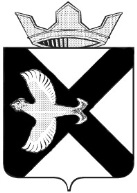 АДМИНИСТРАЦИЯ Муниципального  образования поселок  БоровскийРАСПОРЯЖЕНИЕ23 сентября  2019 г.							                № 332рп.БоровскийТюменского муниципального районаВ соответствии со статьей 51 Федерального закона "Об общих принципах организации местного самоуправления в Российской Федерации" N 131-ФЗ от 06.10.2003, приказом Министерства экономического развития Российской Федерации от 30.08.2011 N 424 "Об утверждении порядка ведения органами местного самоуправления реестров муниципального имущества", руководствуясь Уставом муниципального образования поселок Боровский:1. Утвердить Положение об учете муниципального имущества и порядке ведения реестра муниципального имущества муниципального образования поселок Боровский согласно приложению к настоящему постановлению.2. Опубликовать настоящее распоряжение на официальном сайте муниципального образования поселок Боровский в информационно-коммуникационной сети "Интернет".Признать утратившими силу   распоряжение администрации муниципального образования поселок Боровский от 12.08.2013 №417 «Об утверждении Регламента по реализации Приказа Минэкономразвития России от 30.08.2011 №424 «Об утверждении порядка ведения органами местного самоуправления реестров муниципального имущества»Контроль за выполнением настоящего распоряжения возложить на заместителя главы сельского поселения по экономике, финансированию и прогнозированию.Заместитель главысельского поселения                                                                             О.В.СуппесПриложение к распоряжению администрациимуниципального образованияпоселок Боровскийот23.09.2019 №332Положение об учете муниципального имущества и порядке ведения реестра муниципального имущества муниципального образования поселок Боровский I. Общие положения1. Настоящее Положение в соответствии со статьей 51 Федерального закона "Об общих принципах организации местного самоуправления в Российской Федерации" N 131-ФЗ от 06.10.2003, приказом Министерства экономического развития Российской Федерации от 30.08.2011 N 424 "Об утверждении порядка ведения органами местного самоуправления реестров муниципального имущества", решением Боровской поселковой Думы от 16.06.2011 № 101 «Об утверждении Положения о порядке управления и распоряжения муниципальной собственностью муниципального образования поселок Боровский», Уставом муниципального образования поселок Боровский регулирует отношения, связанные с учетом муниципального имущества муниципального образования поселок Боровский, юридических лиц, учредителем (участником) которых является муниципального образования поселок Боровский, ведением Реестра муниципального имущества муниципального образования поселок Боровский, а также отношения, связанные с предоставлением сведений о муниципальном имуществе муниципального образования поселок Боровский.Настоящее Положение не распространяется на отношения, связанные с бухгалтерским (бюджетным) учетом муниципального имущества муниципального образования поселок Боровский.Установленные настоящим Положением правила, в том числе сроки предоставления сведений, а также документов, содержащих данные сведения, применяются постольку, поскольку иное не урегулировано специальными правилами предоставления указанных сведений и документов, установленными иными нормативными правовыми актами.2. Понятия, используемые в настоящем Положении:а) учет муниципального имущества муниципального образования поселок Боровский - сбор, обработка и хранение сведений о муниципальном имуществе муниципального образования поселок Боровский, юридических лицах, учредителем (участником) которых является администрация муниципального образования поселок Боровский, в целях осуществления полномочий по управлению и распоряжению муниципальным имуществом муниципального образования поселок Боровский;б) Реестр муниципального имущества муниципального образования поселок Боровский -  информационная система, представляющая собой совокупность содержащейся в базах данных информации о муниципальном имуществе муниципального образования поселок Боровский, юридических лицах, учредителем (участником) которых является муниципального образования поселок Боровский, и обеспечивающих ее обработку информационных технологий и технических средств;в) правообладатель - лицо, обязанное в соответствии с настоящим Положением предоставлять администрации муниципального образования поселок Боровский (далее по тексту - Администрация) сведения о муниципальном имуществе муниципального образования поселок Боровский.3. Используемые в настоящем Положении понятия законодательства о бухгалтерском учете применяются в том значении, в каком они используются в нормативных правовых актах и методических указаниях по вопросам бухгалтерского учета.4. Указанными в подпункте "в" пункта 2 настоящего Положения лицами, обязанными в соответствии с настоящим Положением предоставлять сведения о муниципальном имуществе муниципального образования поселок Боровский (правообладателями), являются:а) муниципальные учреждения муниципального образования поселок Боровский - в отношении имущества, принадлежащего данным учреждениям на праве оперативного управления;б) муниципальные унитарные предприятия муниципального образования поселок Боровский - в отношении имущества, принадлежащего данным предприятиям на праве хозяйственного ведения.5. Бюджетный учет имущества, составляющего казну муниципального образования поселок Боровский, осуществляется в соответствии с действующим законодательством администрацией муниципального образования поселок Боровский.6. Учету в Реестре в соответствии с настоящим Положением подлежат:а) находящееся в муниципальной собственности муниципального образования поселок Боровский недвижимое имущество (здание, строение, сооружение или объект незавершенного строительства, земельный участок, жилое, нежилое помещение или иной прочно связанный с землей объект, перемещение которого без соразмерного ущерба его назначению невозможно, либо иное имущество, отнесенное законом к недвижимости);б) находящееся в муниципальной собственности акции, доли (вклады) в уставном (складочном) капитале хозяйственного общества или товарищества;в) особо ценное движимое имущество, закрепленное за автономными учреждениями и определенное в соответствии с Федеральным законом от 03.11.2006 N 174-ФЗ "Об автономных учреждениях";г) движимое имущество, относящееся к транспортным средствам;д) движимое имущество, составляющее казну муниципального образования поселок Боровский;е) иное движимое имущество, балансовая стоимость которого составляет не менее 40 000 рублей;ж) юридические лица, учредителем (участником) которых является муниципального образования поселок Боровский.7. В Реестр вносятся следующие сведения о муниципальном имуществе муниципального образования поселок Боровский:а) сведения об уникальных характеристиках объекта учета;б) сведения об обладателях вещных и иных прав в отношении объекта учета (сведения о правообладателях);в) дополнительные сведения, относящиеся к объекту учета.8. К сведениям об уникальных характеристиках объекта учета относятся:а) для земельных участков:1) кадастровый номер;2) площадь.б) для объектов капитального строительства:1) вид объекта капитального строительства (здание, строение, сооружение, объект незавершенного строительства);2) площадь (для зданий);3) государственный учетный номер (кадастровый, инвентарный, условный);4) адрес или при отсутствии адреса описание местоположения.в) для помещений:1) площадь;2) государственный учетный номер (кадастровый, инвентарный, условный);3) адрес или при отсутствии адреса описание местоположения.г) для судов:1) вид судна (воздушное судно, морское судно, судно внутреннего плавания);2) государственный учетный номер;3) название (для судов внутреннего плавания).д) для транспортных средств, самоходных машин и других видов техники:1) идентификационный (заводской) номер (VIN);2) марка, модель;3) наименование (тип);4) модель, номер двигателя;5) номер шасси (рамы).е) для иного движимого имущества - наименование, заводской (серийный) номер либо другие сведения, позволяющие идентифицировать вещь;ж) для юридических лиц:1) наименование;2) организационно-правовая форма;3) адрес (место нахождения);4) основной государственный регистрационный номер (ОГРН).9. К сведениям об обладателях вещных и иных прав в отношении объекта учета (сведениям о правообладателях) относятся:а) сведения о вещных правах (право постоянного (бессрочного) пользования, сервитуты, право хозяйственного ведения, право оперативного управления) и об обладателях этих прав;б) сведения об ограничениях (обременениях) вещных прав (аренда, доверительное управление, безвозмездное пользование) и о лицах, в пользу которых установлены такие ограничения (обременения).10. К дополнительным сведениям об объекте учета относятся:а) для земельных участков:1) сведения о кадастровой стоимости;2) категория земель, к которой отнесен земельный участок;3) разрешенное использование.б) для объектов капитального строительства:1) сведения о кадастровой стоимости;2) сведения о первоначальной и остаточной стоимости;3) назначение;4) сведения о прекращении существования объекта недвижимости, если объект недвижимости прекратил существование.в) для помещений:1) сведения о кадастровой стоимости;2) сведения о первоначальной и остаточной стоимости;3) назначение (жилое помещение, нежилое помещение);4) сведения о прекращении существования здания или сооружения, в котором расположено помещение, если соответствующий объект недвижимости прекратил существование.г) для судов - сведения о первоначальной и остаточной стоимости, назначение судна, класс судна, основные технические характеристики судна;д) для транспортных средств, самоходных машин и других видов техники:1) год изготовления;2) цвет кузова (кабины, прицепа);3) мощность двигателя;4) сведения о первоначальной и остаточной стоимости;е) для юридических лиц:1) способ образования (создание или реорганизация);2) сведения об учредителях (участниках);3) сведения о правопреемстве;4) сведения о том, что юридическое лицо находится в процессе ликвидации;5) размер уставного капитала (складочного капитала, уставного фонда);6) фамилия, имя, отчество и должность лица, имеющего право без доверенности действовать от имени юридического лица;7) сведения о филиалах и представительствах;8) идентификационный номер налогоплательщика, код причины и дата постановки на учет юридического лица в налоговом органе;9) коды по Общероссийскому классификатору видов экономической деятельности.II. Порядок учета муниципального имущества11. Учет муниципального имущества муниципального образования поселок Боровский и юридических лиц, учредителем (участником) которых является муниципального образования поселок Боровский, включает в себя описание объекта учета с указанием его индивидуальных особенностей, позволяющее однозначно его идентифицировать.Сведения об объектах учета в Реестре представляют собой характеристики данных объектов и определяются на основании подтверждающих документов:а) учредительных документов;б) бухгалтерской отчетности;в) учетно-технической документации об объектах муниципального технического учета и технической инвентаризации;г) документов, выданных федеральным органом исполнительной власти, уполномоченным Правительством Российской Федерации на осуществление государственного кадастрового учета, государственной регистрации прав, ведение Единого государственного реестра недвижимости и предоставление сведений, содержащихся в Едином государственном реестре недвижимости;д) правоустанавливающих и правоподтверждающих документов;е) иных документов, содержащих сведения об объектах учета.12. Для учета муниципального имущества и внесения сведений в Реестр правообладатель в течение 14 календарных дней со дня приобретения имущества, поступления в его хозяйственное ведение, оперативное управление или казну муниципального образования поселок Боровский представляет в Администрацию:а) надлежащим образом заверенные правообладателем карты сведений об объекте учета в соответствии с формами согласно приложению N 1 к настоящему Положению (предоставляемые правообладателем один раз в год не позднее 1 мая года, следующего за отчетным, с данными на 1 января);б) заверенные печатью правообладателя и подписанные руководителем правообладателя копии, а также электронный образ документов, подтверждающих приобретение правообладателем объекта учета, возникновение соответствующего вещного права на объект учета или государственную регистрацию указанного права на него, если им является недвижимое имущество, и копии иных документов, подтверждающих сведения об объекте учета (электронный образ документа - электронная копия документа, полученная путем сканирования бумажного носителя).13. При изменении сведений об объекте учета, включая сведения о лицах, обладающих правами на него, правообладатель в течение 14 календарных дней со дня получения сведений об изменении или прекращении права собственности муниципального образования поселок Боровский представляет в Администрацию для внесения в Реестр новые сведения об объекте учета:а) документы либо копии документов, подтверждающих новые сведения об объекте учета либо прекращение права собственности муниципального образования поселок Боровский  на имущество или государственную регистрацию прекращения указанного права на имущество, заверенные печатью и подписанные руководителем копии, а также их электронный образ.14.1. Учет в Реестре, а также внесение сведений об объектах учета в отношении имущества составляющего казну муниципального образования поселок Боровский (далее по тексту - Казна) осуществляет Администрация.Включение, внесение изменений и исключение сведений об объектах учета составляющих Казну, осуществляется на основании распоряжения Администрации.14. Администрация в течение 30 календарных дней со дня получения сведений об объекте учета или о прекращении права собственности муниципального образования поселок Боровский на имущество и копий документов проводит экспертизу документов и по ее результатам:а) вносит сведения в Реестр, если установлены подлинность документов правообладателя, а также достоверность содержащихся в них сведений;б) возвращает документы правообладателю, если установлено, что представленное к учету имущество, в том числе право собственности муниципального образования поселок Боровский на которое не зарегистрировано или не подлежит регистрации, не находится в собственности муниципального образования поселок Боровский;в) приостанавливает процедуру учета, если установлена недостоверность содержащихся в документах правообладателя сведений или у Администрации возникли сомнения в подлинности, полноте и (или) достоверности указанных документов либо документы правообладателя по форме и содержанию не соответствуют установленным настоящим Положением требованиям (под достоверностью сведений понимается отсутствие неточностей, искажений в содержании предоставленных документов).Требования Администрации, связанные с устранением причин приостановления процедуры учета, подлежат исполнению правообладателями не позднее 10 рабочих дней со дня их получения.15. Внесение сведений в Реестр включает в себя присвоение постоянного реестрового номера, внесение сведений, содержащихся в представленных документах, в базы данных Реестра, а документов, содержащих указанные сведения, в соответствующее дело.IV. Порядок ведения Реестра17. Реестр ведется на бумажных и электронных носителях. В случае несоответствия информации на указанных носителях приоритет имеет информация на бумажных носителях. Фиксирование информации на бумажных носителях один раз в год до 1 мая текущего года с данными на 1 января текущего года.Реестр на электронном носителе представляет собой базу данных, содержащую сведения о муниципальном имуществе.Реестр на бумажном носителе представляет собой дела, состоящие из документов, содержащих сведения об объектах учета, включая сведения о прекращении права собственности муниципального образования поселок Боровский на имущество.18. Ведение Реестра осуществляется путем помещения в базы данных сведений, содержащихся в документах, предоставленных правообладателями, а указанные документы помещаются в дела.19. Реестровый номер (уникальный цифровой код) формируется следующим образом:Каждому объекту учета присваивается порядковый (реестровый) номер, состоящий из 9 разрядов:Первые три разряда - определяют реестровый номер балансодержателя, шесть последующих разрядов - определяют порядковый номер имущества.20. Документы Реестра подлежат постоянному хранению.V. Порядок размещения сведений из Реестрав информационно-телекоммуникационной сети "Интернет"21. Сведения из Реестра размещаются на сайте Администрации Тюменского муниципального района во вкладке «Муниципальное имущество» в объеме, указанном в приложении N 2 к настоящему Положению.22. В случае изменения сведений, содержащихся в Реестре, обновление таких сведений, размещенных на Официальном Сайте Администрации Тюменского муниципального района, осуществляется Администрацией один раз в квартал.VI. Порядок предоставления информации, содержащейсяв Реестре23. Содержащаяся в Реестре информация об объектах учета (далее - информация) предоставляется бесплатно по запросам государственных органов, органов местного самоуправления, юридических лиц и граждан (далее - пользователи информации) в виде документированной информации.24. Запрос о предоставлении информации (далее - запрос) подается (направляется) в Администрацию на бумажном носителе.Запрос должен содержать следующую информацию:а) фамилия, имя, отчество гражданина либо наименование юридического лица, муниципального органа, органа местного самоуправления, запрашивающего информацию;б) информация, позволяющая идентифицировать объект учета:1) для зданий, строений, сооружений, помещений - наименование, местонахождение (адрес);2) для земельных участков - кадастровый номер;3) для воздушных и иных судов - серийный (заводской) номер, название, тип, назначение, класс;4) для транспортных средств - марка, модель, номер кузова, номер двигателя, номер шасси, идентификационный номер (VIN);5) для иного движимого имущества - наименование, а также иная информация, позволяющая идентифицировать объект учета.в) почтовый адрес, адрес электронной почты, номер телефона и (или) факса для направления информации или уточнения содержания запроса.г) способ предоставления информации (посредством почтового отправления, вручения лично, направления на адрес электронной почты).25. В течение 10 дней со дня регистрации запроса пользователю информации направляется:а) в случае наличия в Реестре запрашиваемой информации - выписка из Реестра муниципального имущества муниципального образования поселок Боровский;б) в случае отсутствия в Реестре запрашиваемой информации - уведомление об отсутствии в Реестре запрашиваемой информации;в) в случае если содержание запроса не позволяет идентифицировать объект учета - отказ в предоставлении информации.26. Указанные в пункте 25 настоящего Положения выписка из Реестра, уведомление об отсутствии в Реестре запрашиваемой информации, а также мотивированный отказ в предоставлении информации предоставляются пользователю информации способом, указанным в запросе.В случае отсутствия в запросе указания на способ предоставления информации способ определяется Администрацией самостоятельно.VII. Заключительные положения26. Обладателем информации, содержащейся в Реестре, является муниципальное образование поселок Боровский.От имени муниципального образования поселок Боровский правомочия обладателя информации, содержащейся в Реестре, осуществляются Администрацией.27. Правообладатели, а также их должностные лица несут ответственность в соответствии с действующим законодательством за непредставление или ненадлежащее представление сведений о муниципальном имуществе муниципального образования поселок Боровский либо представление недостоверных и (или) неполных сведений о нем в Администрацию.28. За неисполнение или ненадлежащее исполнение требований, предусмотренных настоящим Положением, должностные лица, ответственные за осуществление учета муниципального имущества и ведение Реестра, несут ответственность в соответствии с действующим законодательством.29. Правообладатели вправе обжаловать действия (бездействие) должностных лиц, а также принимаемые ими решения в судебном порядке в соответствии с действующим законодательством.Приложение N 1к Положению об учетемуниципального имущества ипорядке ведения реестрамуниципального имуществамуниципального образования поселок БоровскийРеестровый N ________КАРТА УЧЕТА ИМУЩЕСТВА МУНИЦИПАЛЬНОГО ОБРАЗОВАНИЯ ПОСЕЛОК БОРОВСКИЙ,НАХОДЯЩЕГОСЯ У ЮРИДИЧЕСКОГО ЛИЦАРуководитель _____________________ "___" _________ г., тел.,                (ФИО, подпись)Главный бухгалтер _____________________ "___" _________ г., тел.                     (ФИО, подпись)Исполнитель ____________________ "___" ___________ г. тел.                (ФИО, подпись)_________________________________________ПЕРЕЧЕНЬ объектов недвижимостиРуководитель ____________ ____________ "____" ________ 20__ г.Главный бухгалтер __________ ______________ "____" ________ 20___ г.Исполнитель ___________ ______________ "____" ________ 20___ г.ПЕРЕЧЕНЬ ДВИЖИМОГО ИМУЩЕСТВАРуководитель ____________ ____________ "____" ________ 20__ г.Главный бухгалтер __________ ______________ "____" ________ 20___ г.Исполнитель ___________ ______________ "____" ________ 20___ г.Перечень юридических лиц, учредителем  которых является администрация муниципального образования поселок Боровский, в целях осуществления полномочий по управлению и распоряжению муниципальным имуществом муниципального образования поселок БоровскийРуководитель ____________ ____________ "____" ________ 20__ г.Главный бухгалтер __________ ______________ "____" ________ 20___ г.Исполнитель ___________ ______________ "____" ________ 20___ г.ПЕРЕЧЕНЬарендуемого имущества (имущества в безвозмездномпользовании)_____________________________________________(полное наименование организации)Руководитель (должность) ________ ________________ "____" _________ 20__ г.Главный бухгалтер _________ _________________ "____" _________ 20__ г.Исполнитель ________ _________________ "____" __________ 20__ г.Приложение N 2к Положению об учетемуниципального имущества ипорядке ведения реестрамуниципального имуществамуниципального образования поселок БоровскийОБЪЕМ СВЕДЕНИЙИЗ РЕЕСТРА, ПОДЛЕЖАЩИХ РАЗМЕЩЕНИЮВ ИНФОРМАЦИОННО-ТЕЛЕКОММУНИКАЦИОННОЙ СЕТИ "ИНТЕРНЕТ"--------------------------------<1> Указывается кадастровый номер земельных участков, объектов капитального строительства, помещений;<2> Указываются следующие сведения о характеристиках объекта учета:а) для объектов капитального строительства, помещений:1) вид объекта капитального строительства (здание, строение, сооружение, объект незавершенного строительства);2) площадь;3) назначение;б) для земельных участков:1) категория земель, к которой отнесен земельный участок;2) разрешенное использование;3) площадь.123456789N п/пНаименование данных об объекте учетана ____________ 20__ г.Характеристика данных1Реквизиты и основные данные юридического лица:1Полное наименование юридического лица, ОКПО1Юридический адрес1Основной вид деятельности1Идентификационный номер налогоплательщика1Уставный капитал(руб.)1Балансовая стоимость основных фондов (по балансу)(руб.)1Балансовая стоимость основных фондов (по перечню)(руб.)1Кадастровая стоимость земельных участков(руб.)1Стоимость чистых активов(руб.)1Среднесписочная численность персонала(чел.)1Площадь земельного участка(га)2Состав объекта учета:2Недвижимость (по перечню)(баланс. стоим. в руб.)2Движимое имущество (по перечню)(баланс. стоим. в руб.)2Акции, принадлежащие муниципальному образованию(шт., % в уст. капитале)2Акции, подлежащие продаже(шт., % в уст. капитале)№ по п/пнаименование недвижимого имуществаадрес (местоположение) недвижимого имуществакадастровый № муниципального недвижимого имуществаплощадь, протяженность и т.д.балансовая стоимость, руб.балансовая стоимость, руб.кадастровая стоимость, руб.№ и дата документа подтверждающего право собственности№ и дата документа подтверждающего прекращение права собственностисведения о правообладателе сведения об установленных ограничениях в отношении муниципального имуществасведения об установленных ограничениях в отношении муниципального имуществасведения об установленных ограничениях в отношении муниципального имуществасведения об установленных ограничениях в отношении муниципального имуществасведения об установленных ограничениях в отношении муниципального имуществапримечание№ по п/пнаименование недвижимого имуществаадрес (местоположение) недвижимого имуществакадастровый № муниципального недвижимого имуществаплощадь, протяженность и т.д.балансовая стоимость, руб.балансовая стоимость, руб.кадастровая стоимость, руб.№ и дата документа подтверждающего право собственности№ и дата документа подтверждающего прекращение права собственностисведения о правообладателе вид ограничения вид ограничения №, дата документа подтверждающего возникновение ограничения№, дата документа подтверждающего прекращение ограничения№, дата документа подтверждающего прекращение ограниченияпримечание123456678910111112131314ИтогоИтогоИтогоИтого№ по п/пнаименование движемого имуществаадрес (местоположение) движимого имуществабалансовая стоимостьначисленная амортизация (износ)№ и дата документа подтверждающего право собственности№ и дата документа подтверждающего прекращение права собственностиправообладатель сведения об установленных ограничениях в отношении муниципального имуществасведения об установленных ограничениях в отношении муниципального имуществасведения об установленных ограничениях в отношении муниципального имуществапримечание№ по п/пнаименование движемого имуществаадрес (местоположение) движимого имуществабалансовая стоимостьначисленная амортизация (износ)№ и дата документа подтверждающего право собственности№ и дата документа подтверждающего прекращение права собственностиправообладатель вид ограничения №, дата документа подтверждающего возникновение ограничения№, дата документа подтверждающего прекращение ограниченияпримечание№ по п/пПолное наименование и организационно-правовая форма юридического лицаадрес (местонахождение) дата государственной регистрацииосновной государственный номерреквизиты документа являющегося основанием для создания юридического лицаразмер уставного фондаданные о балансовой стоимости основных средствданные об остаточной стоимости основных средствсреднесписочная численность работников примечание№ п/п№ договораДата регистр. договораАрендаторПлощадь, м2Ставка в руб.за 1 кв.м.Арендная плата, руб. (в месяц)Арендная плата, руб. (в год)Кадастровый номерАдрес помещенияСрок действия договораПорядок заключения договораВид пользованияДомашний адрес и др. дополнит. информацияЭлектронные адресаТелефоныВид деятельностиN п/пРеестровый номерКадастровый номер <1>Наименование объекта и его характеристики <2>Адрес (описание местоположения)Право владенияСведения об ограничениях (обременениях)